GLOBAL ROAMING PRICE COMPARISONPrepared for Australian Communications Consumer Action Network (ACCAN)Prepared byAndrew KerriganProject Manager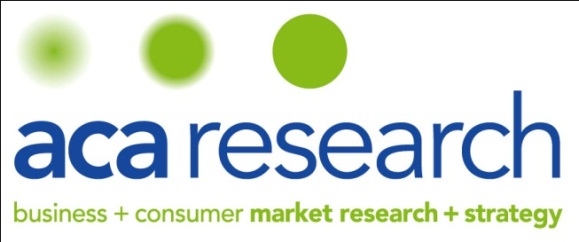 IntroductionThis price comparison is designed to help you make a smarter, more informed choice for your global roaming needs. Whilst all data was correct at the time it was collected, global roaming rates often change so it’s best to check directly with your chosen provider to make sure you know exactly what you will be paying.What am I looking at?ACA Research collected global roaming charges during July and August 2013 across the top ten overseas destinations visited short-term by Australian residents from twelve popular providers. This data was then updated with new pricing details in September and October 2013. For details of the twelve providers and the ten countries included please refer to the Important Information section. By averaging the costs charged across these destinations we have come up with the three highest and three lowest charges for each billable action below:Calling homeCalling in-countryReceiving a callChecking voicemailSending a text message homeSending a text message in-countryReceiving a text messageSending a picture message homeSending a picture message in-countryReceiving a picture messageUsing dataThe first step is to think about how you want to use your phone overseas. Then have a look at the corresponding section below. Please note that the information provided is subject to change. Check your provider’s website for the most up-to-date information. *None of the providers featured in the survey charged to receive an SMSImportant InformationMethodologyThe bulk of the research was conducted between 18 July and 30 August 2013. It was comprised mainly of online research with a small component of telephone enquiries to clarify certain charges and terms. Additional research was conducted in September as a result of announcements from some providers of changes to roaming prices.The research included two types of products: Global roaming offers from the major telecommunication companies including Telstra, Optus, Vodafone, Virgin, TPG, Dodo, iiNet.Global roaming offers from specialist Global Roaming providers including Roaming Sim, Go Sim, Travel Sim, Amaysim, Woolworths Global Roaming, Back Chat Mobile.Where it is possible, the pricing information obtained included:Rates for making and receiving voice calls.Rates for making and receiving video calls.Rates for retrieving or checking voicemail.Rates for sending and receiving text messages (SMS).Rates for sending and receiving picture or media messages (MMS).Rates for data usage.For the consistency of the price comparison across the two components, the top ten overseas destinations from the short-term resident departures from Australia were selected. According to the Australian Bureau of Statistics the top 10 destinations are New Zealand, USA, Indonesia, Thailand, UK, China, Singapore, Fiji, Malaysia, Hong Kong.Of the providers featured in this research, only Virgin Mobile did not post their global roaming rates on their website. Virgin Customer Service stated that this is due to fluctuations in exchange rates. Data packs and special dealsThe data used for this report concerns only pay as you go roaming rates. Consumers comparing market offerings should also consider add-on data packs from their provider which may represent good value. Consumers should also consider recent $5 and $10 a day roaming offers advertised by Vodafone and Optus for certain customers on certain plans. These plans typically offer unlimited calls and texts and a reasonably generous data allowance. Table 1: Making voice calls to Australia – Flag fallTable 2: Making voice calls to Australia per minuteTable 3: Making voice calls in-country – Flag fallTable 4: Making voice calls in-country per minuteTable 5: Receiving voice calls – Flag fallTable 6: Receiving voice calls per minuteTable 7: Checking voicemail – Flag fallTable 8: Checking voicemail per minuteTable 9: Sending text messages – Australian number (SMS)Table 10: Sending text messages (SMS) – Non-Australian numberTable 11: Sending picture/media messages – Australian number (MMS)Table 12: Sending picture/media messages – Non-Australian number (MMS)Table 13: Sending picture/media messages (MMS)/MBTable 14: Receiving picture/media messages (MMS) connectionTable 15: Receiving picture/media messages (MMS)/MBTable 16: Data usage connection feeTable 17: Data usage per MB* $5per day for Vodafone Red customers to use their plan while in US, UK, NZ and 34 European countries.  Vodafone traveller rates apply for other countries.Calling homeCalling homeHighest Charge Lowest ChargeVodafone Pre-paid Cap($0.35 + $10.82/Min)Woolworths Global Roaming Pre-paid($0.00 + $0.63/Min)Dodo Post-paid($0.50 + $4.90/Min)Travel Sim Pre-paid($0.00 + $0.72)iiNet & TPG Post-paid($0.40 + $3.70/Min)Roaming Sim Pre-paid($0.00 + $0.74)Calling in-countryCalling in-countryHighest ChargeLowest ChargeVodafone Pre-paid Cap($0.35 + $10.82/Min)Woolworths Global Roaming Pre-paid ($0.63/Min)Vodafone Pre-paid Plan($0.35 + $2.28/Min)Roaming Sim Pre-paid($0.74/Min)Dodo Post-paid  ($0.50 + $2.07/Min)Travel Sim Pre-paid($0.75/Min)Receiving a callReceiving a callHighest ChargeLowest ChargeVodafone Pre-paid Cap($4.50/Min)Travel Sim Pre-paid($0.00/Min)Dodo Post paid($0.50 + $1.94/Min)Go Sim - International Starter Pre-paid ($0.44/Min)Telstra Post paid($0.40 + $1.54/Min)Go Sim - Jetstar Global Pre-paid($0.44/Min)Checking VoicemailChecking VoicemailHighest ChargeLowest ChargeVodafone Pre-paid Cap($0.35 +$10.82/Min)Travel Sim Pre-paid($0.27/Min)Dodo Post paid($0.50 + $4.90/Min)Woolworths Global Roaming Pre-paid($0.60/Min)iiNet & TPG Post-paid($0.40 + $3.70/Min)Roaming Sim Pre-paid($0.72)Sending a text message home (SMS)Sending a text message home (SMS)Highest ChargeLowest ChargeVodafone Pre-paid Cap($3.50)Woolworths Global Roaming Pre-paid($0.38)Dodo Post-paid ($0.99)Roaming Sim Pre-paid ($0.46)iiNet – Telstra Post Paid – Vodafone Post-paid Traveller, World & Pre-paid plan – Amaysim Post & Pre-paid($0.75)Optus Post-paid and Pre-paid($0.50)Sending a text message in-country (SMS)Sending a text message in-country (SMS)Highest ChargeLowest ChargeVodafone Pre-paid Cap($3.50)Woolworths Global Roaming($0.38)Dodo Post-paid ($0.99)Roaming Sim Pre-paid ($0.46)iiNet Post-paid($0.85)Optus Post-paid and Pre-paid($0.50)Data per MBData per MBHighest ChargeLowest ChargeVodafone Pre-paid Cap($51.20/MB)Optus Pre-paid($0.50/MB)Vodafone Pre-paid Plan($51.20/MB)Optus Post-paid($0.50/MB)Dodo Post-paid($44.60)Woolworths Global Roaming($3.06/MB)ChinaFijiHong KongIndonesiaMalaysiaNew ZealandSingaporeThailandUKUSAMeanAmaysim not offered$0.35$0.35$0.35$0.35$0.35$0.35$0.35$0.35$0.35$0.35Back Chat Mobile-----------Dodo$0.50$0.50$0.50$0.50$0.50$0.50$0.50$0.50$0.50$0.50$0.50Go Sim-----------iiNet$0.40$0.40$0.40$0.40$0.40$0.40$0.40$0.40$0.40$0.40$0.40Optus Post-Paid-----------Optus Pre-Paidnot offered$0.00$0.00$0.00$0.00$0.00$0.00$0.00$0.00$0.00$0.00Roaming Sim-----------TelstraPost-Paid-----------Telstra Pre-Paidnot offered$0.35$0.35$0.35$0.35$0.35$0.35$0.35$0.35$0.35$0.35TPG$0.40$0.40$0.40$0.40$0.40$0.40$0.40$0.40$0.40$0.40$0.40Travel Sim-----------Vodafone Red Post*-----------Vodafone Traveller Post-----------Vodafone Pre-Paid Plannot offered$0.35$0.35$0.35$0.35*$0.35$0.35$0.35*$0.35*$0.35$0.35Vodafone Pre-Paid Capnot offered$0.35$0.35$0.35$0.35$0.35$0.35$0.35$0.35$0.35$0.35Woolworths Global Roaming-----------Mean$0.13$0.18$0.18$0.18$0.18$0.18$0.18$0.18$0.18$0.18$0.18ChinaFijiHong KongIndonesiaMalaysiaNew ZealandSingaporeThailandUKUSAMeanAmaysimnot offered$3.00$3.00$6.00$3.00$3.00$2.00$3.00$3.00$5.00$3.44Back Chat Mobile$0.84$1.24$1.24$1.24$1.24$0.74$1.24$1.74$0.74$0.74$1.10Dodo$8.79$4.59$4.59$7.70$3.19$4.59$3.19$3.19$4.59$4.59$4.90Go Sim$1.43$0.99$0.94$0.77$0.94$0.77$1.10$1.66$0.66$0.50$0.98iiNet$6.60$3.50$3.50$5.80$2.35$3.50$2.35$2.35$3.50$3.50$3.70Optus  Post-Paid$1.00$1.00$1.00$1.00$1.00$1.00$1.00$1.00$1.00$1.00$1.00Optus Pre-Paidnot offered$1.00$1.00$1.00$1.00$1.00$1.00$1.00$1.00$1.00$1.00Roaming Sim$0.55$1.40$0.41$0.41$0.83$0.83$0.55$1.25$0.21$0.98$0.74Telstra Post-Paid$4.47$2.95$2.95$5.80$2.45$2.80$1.55$2.42$2.95$3.35$3.17Telstra Pre-Paidnot offered$3.05$1.85$1.90$1.90$3.75$1.85$1.90$3.05$3.05$2.48TPG$6.60$3.50$3.50$5.80$2.35$3.50$2.35$2.35$3.50$3.50$3.70Travel Sim$0.35$0.83$0.66$0.77$0.77$0.83$0.77$0.89$0.46$0.54$0.69Vodafone Red Post************Vodafone Traveller Post$1.50$1.50$1.50$1.50$1.50*$1.00$1.50$1.50*$1.50*$1.50$1.45Vodafone Pre-Paid Plannot offered$2.78$2.78$2.78$2.78$0.78$0.78$2.78$2.28$2.78$2.28$12.99$12.99$12.99$12.99$5.49$5.49$12.99$8.49$12.99$10.82Woolworths Global Roaming$0.46$1.17$0.34$0.34$0.70$0.70$0.46$1.05$0.18$0.92$0.63Mean$2.78$2.76$2.54$3.60$2.37$2.16$1.65$2.46$2.30$2.82$2.54ChinaFijiHong KongIndonesiaMalaysiaNew ZealandSingaporeThailandUKUSAMeanAmaysimnot offered$0.35$0.35$0.35$0.35$0.35$0.35$0.35$0.35$0.35$0.35Back Chat Mobile-----------Dodo$0.50$0.50$0.50$0.50$0.50$0.50$0.50$0.50$0.50$0.50$0.50Go Sim-----------iiNet$0.40$0.40$0.40$0.40$0.40$0.40$0.40$0.40$0.40$0.40$0.40Optus Post-Paid-----------Optus Pre-Paidnot offered----------Roaming Sim-----------TelstraPost-Paid-----------Telstra Pre-Paidnot offered$0.35$0.35$0.35$0.35$0.35$0.35$0.35$0.35$0.35$0.35TPG$0.40$0.40$0.40$0.40$0.40$0.40$0.40$0.40$0.40$0.40$0.40Travel Sim-----------Vodafone Red Post************Vodafone Traveller Post-----------Vodafone Pre-Paid Plannot offered$0.35$0.35$0.35$0.35*$0.35$0.35$0.35*$0.35*$0.35$0.35Vodafone Pre-Paid Capnot offered$0.35$0.35$0.35$0.35$0.35$0.35$0.35$0.35$0.35$0.35Woolworths Global Roaming-----------Mean$0.13$0.18$0.18$0.18$0.18$0.18$0.18$0.18$0.18$0.18$0.18ChinaFijiHong KongIndonesiaMalaysiaNew ZealandSingaporeThailandUKUSAMeanAmaysimnot offered$1.50$1.50$3.00$1.50$1.50$1.00$1.50$1.50$2.50$1.72Back Chat Mobile$0.84$1.24$1.24$1.24$1.24$0.74$1.24$1.74$0.74$0.74$1.10Dodo$2.69$2.10$2.10$2.39$1.69$2.10$1.69$1.69$2.10$2.10$2.07Go Sim$1.43$1.71$0.94$0.77$0.94$0.77$1.10$1.66$0.66$0.50$1.05iiNet$2.10$1.65$1.65$1.90$1.30$1.65$1.30$1.30$1.65$1.65$1.62Optus Post-Paid$1.00$1.00$1.00$1.00$1.00$1.00$1.00$1.00$1.00$1.00$1.00Optus Pre-Paidnot offered$1.00$1.00$1.00$1.00$1.00$1.00$1.00$1.00$1.00$1.00Roaming Sim$0.55$1.40$0.41$0.41$0.83$0.83$0.55$1.25$0.21$0.98$0.74TelstraPost-Paid$1.24$2.28$1.10$0.89$0.52$1.28$0.85$1.55$1.09$2.19$1.30Telstra Pre-Paidnot offered$1.10$0.55$0.95$0.95$1.90$0.55$0.95$1.10$1.10$1.02TPG$2.10$1.65$1.65$1.90$1.30$1.65$1.30$1.30$1.65$1.65$1.62Travel Sim$0.35$1.18$0.66$0.77$0.77$0.83$0.77$0.89$0.46$0.54$0.72Vodafone Red Post************Vodafone Traveller Post$1.50$1.50$1.50$1.50$1.50*$1.00$1.50$1.50*$1.50*$1.50$1.45Vodafone Pre-Paid Plannot offered$2.78$2.78$2.78$2.78*$0.78$0.78$2.78*$2.28*$2.78$2.28Vodafone Pre-Paid Capnot offered$12.99$12.99$12.99$12.99$5.49$5.49$12.99$8.49$12.99$10.82Woolworths Global Roaming$0.46$1.17$0.34$0.34$0.70$0.70$0.46$1.05$0.18$0.92$0.63Mean$1.29$2.16$1.84$2.07$1.82$1.42$1.22$1.99$1.54$2.01$1.75ChinaFijiHong KongIndonesiaMalaysiaNew ZealandSingaporeThailandUKUSAMeanAmaysimnot offered$0.35$0.35$0.35$0.35$0.35$0.35$0.35$0.35$0.35$0.35Back Chat Mobile-----------Dodo$0.50$0.50$0.50$0.50$0.50$0.50$0.50$0.50$0.50$0.50$0.50Go Sim-----------iiNet-----------Optus Post-Paid-----------Optus Pre-Paidnot offered----------Roaming Sim-----------TelstraPost-Paid$0.40$0.40$0.40$0.40$0.40$0.40$0.40$0.40$0.40$0.40$0.40Telstra Pre-Paidnot offered$0.35$0.35$0.35$0.35$0.35$0.35$0.35$0.35$0.35$0.35TPG-----------Travel Sim-----------Vodafone Red Post************Vodafone Traveller Post-----------Vodafone Pre-Paid Plannot offered----------Vodafone Pre-Paid Capnot offered----------Woolworths Global Roaming-----------Mean$0.07$0.10$0.10$0.10$0.10$0.10$0.10$0.10$0.10$0.10$0.10ChinaFijiHong KongIndonesiaMalaysiaNew ZealandSingaporeThailandUKUSAMeanAmaysimnot offered$1.00$1.00$1.00$1.00$1.00$1.00$1.00$1.00$1.00$1.00Back Chat Mobile$0.39$0.59$0.59$0.59$0.79$0.00$0.89$1.29$0.00$0.39$0.55Dodo$2.49$1.99$1.99$2.19$1.59$1.99$1.59$1.59$1.99$1.99$1.94Go Sim$0.54$0.56$0.54$0.10$0.54$0.00$0.56$1.21$0.00$0.00$0.41iiNet$1.80$1.45$1.45$1.65$1.10$1.45$1.10$1.10$1.45$1.45$1.40Optus Post-Paid$1.00$1.00$1.00$1.00$1.00$1.00$1.00$1.00$1.00$1.00$1.00Optus Pre-Paidnot offered$1.00$1.00$1.00$1.00$1.00$1.00$1.00$1.00$1.00$1.00Roaming Sim$0.49$1.82$0.17$0.17$0.69$0.69$0.49$1.13$0.00$0.98$0.66TelstraPost-Paid$2.28$1.70$1.31$1.55$1.41$0.64$1.47$2.32$0.70$2.00$1.54Telstra Pre-Paidnot offered$0.85$0.65$0.75$0.75$0.95$0.65$0.75$0.85$0.85$0.78TPG$1.80$1.45$1.45$1.65$1.10$1.45$1.10$1.10$1.45$1.45$1.40Travel Sim$0.00$0.00$0.00$0.00$0.00$0.00$0.00$0.00$0.00$0.00$0.00Vodafone Red Post************Vodafone Traveller Post$1.00$1.00$1.00$1.00$1.00*$1.00$1.00$1.00*$1.00*$1.00$1.00Vodafone Pre-Paid Plannot offered$5.00$5.00$5.00$5.00$3.50$3.50$5.00$3.50$5.00$4.50Vodafone Pre-Paid Capnot offered$1.00$1.00$1.00$1.00$1.00$1.00$1.00$1.00$1.00$1.00Woolworths Global Roaming$0.41$1.52$0.14$0.14$0.58$0.58$0.41$0.95$0.00$0.92$0.57Mean$1.05$1.30$1.09$1.12$1.10$0.97$0.99$1.27$0.90$1.15$1.10ChinaFijiHong KongIndonesiaMalaysiaNew ZealandSingaporeThailandUKUSAMeanAmaysimnot offered$0.35$0.35$0.35$0.35$0.35$0.35$0.35$0.35$0.35$0.35Back Chat Mobile-----------Dodo$0.50$0.50$0.50$0.50$0.50$0.50$0.50$0.50$0.50$0.50$0.50Go Sim-----------iiNet$0.40$0.40$0.40$0.40$0.40$0.40$0.40$0.40$0.40$0.40$0.40Optus Post-Paid$0.00$0.00$0.00$0.00$0.00$0.00$0.00$0.00$0.00$0.00$0.00Optus Pre-Paidnot offered----------Roaming Sim---------Not advertised-TelstraPost-Paid-----------Telstra Pre-Paidnot offered$0.35$0.35$0.35$0.35$0.35$0.35$0.35$0.35$0.35$0.35TPG$0.40$0.40$0.40$0.40$0.40$0.40$0.40$0.40$0.40$0.40$0.40Travel Sim-----------Vodafone Red Post************Vodafone Traveller Post-----------Vodafone Pre-Paid Plannot offered$0.35$0.35$0.35$0.35$0.35$0.35$0.35$0.35$0.35$0.35Vodafone Pre-Paid Capnot offered$0.35$0.35$0.35$0.35*$0.35$0.35$0.35*$0.35*$0.35$0.35Woolworths Global Roaming---------Not advertised-Mean$0.13$0.18$0.18$0.18$0.18$0.18$0.18$0.18$0.18$0.20$0.18ChinaFijiHong KongIndonesiaMalaysiaNew ZealandSingaporeThailandUKUSAMeanAmaysimnot offered$3.00$3.00$6.00$3.00$3.00$2.00$3.00$3.00$5.00$3.44Back Chat Mobile$0.84$1.24$1.24$1.24$1.24$0.74$1.24$1.74$0.74$0.74$1.10Dodo$8.79$4.59$4.59$7.70$3.19$4.59$3.19$3.19$4.59$4.59$4.90Go Sim$1.43$0.99$0.94$0.77$0.94$0.77$1.10$1.66$0.66$0.50$0.98iiNet$6.60$3.50$3.50$5.80$2.35$3.50$2.35$2.35$3.50$3.50$3.70Optus Post-Paid$1.00$1.00$1.00$1.00$1.00$1.00$1.00$1.00$1.00$1.00$1.00Optus Pre-Paidnot offered$1.00$1.00$1.00$1.00$1.00$1.00$1.00$1.00$1.00$1.00Roaming Sim$0.55$1.40$0.41$0.41$0.83$0.83$0.55$1.25$0.21Not advertised$0.72TelstraPost-Paid$4.47$2.95$2.95$5.80$2.45$2.80$1.55$2.42$2.95$3.35$3.17Telstra Pre-Paidnot offered$2.65$1.45$1.65$1.65$3.35$1.45$1.65$2.65$2.65$2.13TPG$6.60$3.50$3.50$5.80$2.35$3.50$2.35$2.35$3.50$3.50$3.70Travel Sim$0.27$0.27$0.27$0.27$0.27$0.27$0.27$0.27$0.27$0.27$0.27Vodafone Red Post************Vodafone Traveller Post$1.50$1.50$1.50$1.50$1.50*$1.00$1.50$1.50*$1.50*$1.50$1.45Vodafone Pre-Paid Plannot offered$2.78$2.78$2.78$2.78*$0.78$0.78$2.78*$2.28*$2.78$2.28Vodafone Pre-Paid Capnot offered$12.99$12.99$12.99$12.99$5.49$5.49$12.99$8.49$12.99$10.82Woolworths Global Roaming$0.46$1.17$0.34$0.34$0.70$0.70$0.46$1.05$0.18Not advertised$0.60Mean$2.77$2.71$2.50$3.56$2.33$2.11$1.60$2.42$2.27$3.00$2.51ChinaFijiHong KongIndonesiaMalaysiaNew ZealandSingaporeThailandUKUSAMeanAmaysimnot offered$0.75$0.75$0.75$0.75$0.75$0.75$0.75$0.75$0.75$0.75Back Chat Mobile$0.49$0.59$0.59$0.49$0.63$0.49$0.49$0.59$0.39$0.39$0.51Dodo$0.99$0.99$0.99$0.99$0.99$0.99$0.99$0.99$0.99$0.99$0.99Go Sim$0.44$0.77$0.66$0.66$0.66$0.66$0.66$0.66$0.44$0.66$0.63iiNet$0.75$0.75$0.75$0.75$0.75$0.75$0.75$0.75$0.75$0.75$0.75Optus Post-Paid$0.50$0.50$0.50$0.50$0.50$0.50$0.50$0.50$0.50$0.50$0.50Optus Pre-Paidnot offered$0.50$0.50$0.50$0.50$0.50$0.50$0.50$0.50$0.50$0.50Roaming Sim$0.41$0.63$0.41$0.41$0.63$0.63$0.41$0.63$0.17$0.22$0.46TelstraPost-Paid$0.75$0.75$0.75$0.75$0.75$0.75$0.75$0.75$0.75$0.75$0.75Telstra Pre-Paidnot offered$0.65$0.65$0.65$0.65$0.65$0.65$0.65$0.65$0.65$0.65TPG$0.55$0.55$0.55$0.55$0.55$0.55$0.55$0.55$0.55$0.55$0.55Travel Sim$0.47$0.70$0.70$0.47$0.70$0.73$0.47$0.70$0.47$0.47$0.59Vodafone Red Post************Vodafone Traveller Post$0.75$0.75$0.75$0.75$0.75*$0.75$0.75$0.75*$0.75*$0.75$0.75Vodafone Pre-Paid Plannot offered$3.50$3.50$3.50$3.50$3.50$3.50$3.50$3.50$3.50$3.50Vodafone Pre-Paid Capnot offered$0.75$0.75$0.75$0.75$0.75$0.75$0.75$0.75$0.75$0.75Woolworths Global Roaming$0.34$0.53$0.34$0.34$0.53$0.53$0.34$0.53$0.14$0.21$0.38Mean$0.59$0.84$0.81$0.79$0.83$0.82$0.79$0.83$0.74$0.77$0.79ChinaFijiHong KongIndonesiaMalaysiaNew ZealandSingaporeThailandUKUSAMeanAmaysimnot offered$0.75$0.75$0.75$0.75$0.75$0.75$0.75$0.75$0.75$0.75Back Chat Mobile$0.49$0.48$0.59$0.49$0.63$0.49$0.49$0.59$0.39$0.49$0.51Dodo$0.99$0.99$0.99$0.99$0.99$0.99$0.99$0.99$0.99$0.99$0.99Go Sim$0.44$0.77$0.66$0.66$0.66$0.66$0.66$0.66$0.44$0.66$0.63iiNet$0.85$0.85$0.85$0.85$0.85$0.85$0.85$0.85$0.85$0.85$0.85Optus Post-Paid$0.50$0.50$0.50$0.50$0.50$0.50$0.50$0.50$0.50$0.50$0.50Optus Pre-Paidnot offered$0.50$0.50$0.50$0.50$0.50$0.50$0.50$0.50$0.50$0.50Roaming Sim$0.41$0.63$0.41$0.41$0.63$0.63$0.41$0.63$0.17$0.22$0.46TelstraPost-Paid$0.75$0.75$0.75$0.75$0.75$0.75$0.75$0.75$0.75$0.75$0.75Telstra Pre-Paidnot offered$0.65$0.65$0.65$0.65$0.65$0.65$0.65$0.65$0.65$0.65TPG$0.55$0.55$0.55$0.55$0.55$0.55$0.55$0.55$0.55$0.55$0.55Travel Sim$0.47$0.70$0.70$0.47$0.70$0.73$0.47$0.70$0.47$0.47$0.59Vodafone Red Post************Vodafone Traveller Post$0.75$0.75$0.75$0.75$0.75*$0.75$0.75$0.75*$0.75*$0.75$0.75Vodafone Pre-Paid Plannot offered$3.50$3.50$3.50$3.50$3.50$3.50$3.50$3.50$3.50$3.50Vodafone Pre-Paid Capnot offered$0.75$0.75$0.75$0.75$0.75$0.75$0.75$0.75$0.75$0.75Woolworths Global Roaming$0.34$0.53$0.34$0.34$0.53$0.53$0.34$0.53$0.14$0.21$0.38Mean$0.59$0.84$0.81$0.79$0.83$0.83$0.79$0.83$0.74$0.78$0.79ChinaFijiHong KongIndonesiaMalaysiaNew ZealandSingaporeThailandUKUSAMeanDodo$0.75$0.75$0.75$0.75$0.75$0.75$0.75$0.75$0.75$0.75$0.75iiNet$1.05$1.05$1.05$1.05$1.05$1.05$1.05$1.05$1.05$1.05$1.05Optus Post-Paid###########Optus Pre-Paidnot offered##########TelstraPost-Paid$0.75$0.75$0.75$0.75$0.75$0.75$0.75$0.75$0.75$0.75$0.75Telstra Pre-Paidnot offered$1.50$1.50$1.50$1.50$1.50$1.50$1.50$1.50$1.50$1.50TPG$0.55$0.55$0.55$0.55$0.55$0.55$0.55$0.55$0.55$0.55$0.55Vodafone Red Post*^^^^^$0.55^^^$0.55^0.55^$0.55^Vodafone Traveller Post$0.50$0.50$0.50$0.50$0.50*$0.50$0.50$0.50*$0.50*$0.50$0.50Vodafone Pre-Paid Plannot offered$0.50$0.50$0.50$0.50$0.50$0.50$0.50$0.50$0.50$0.50Vodafone Pre-Paid Capnot offered$0.50$0.50$0.50$0.50$0.50$0.50$0.50$0.50$0.50$0.50Mean$0.66$0.69$0.69$0.69$0.69$0.69$0.69$0.69$0.69$0.69$0.69ChinaFijiHong KongIndonesiaMalaysiaNew ZealandSingaporeThailandUKUSAMeanDodo$0.50$0.50$0.50$0.50$0.50$0.50$0.50$0.50$0.50$0.50$0.50iiNet$1.25$1.25$1.25$1.25$1.25$1.25$1.25$1.25$1.25$1.25$1.25Optus Post-Paid###########Optus Pre-Paidnot offered##########TelstraPost-Paid$0.75$0.75$0.75$0.75$0.75$0.75$0.75$0.75$0.75$0.75$0.75Telstra Pre-Paidnot offered$1.50$1.50$1.50$1.50$1.50$1.50$1.50$1.50$1.50$1.50TPG$0.55$0.55$0.55$0.55$0.55$0.55$0.55$0.55$0.55$0.55$0.55Vodafone Red Post*^^^^^$0.55^^^$0.55^$0.55^$0.55^Vodafone Traveller Post$0.50$0.50$0.50$0.50$0.50*$0.50$0.50$0.50*$0.50*$0.50$0.50Vodafone Pre-Paid Plannot offered$0.50$0.50$0.50$0.50$0.50$0.50$0.50$0.50$0.50$0.50Vodafone Pre-Paid Capnot offered$0.50$0.50$0.50$0.50$0.50$0.50$0.50$0.50$0.50$0.50Mean$0.65$0.69$0.69$0.69$0.69$0.69$0.69$0.69$0.69$0.69$0.68ChinaFijiHong KongIndonesiaMalaysiaNew ZealandSingaporeThailandUKUSAMeanDodo$44.60$44.60$44.60$44.60$44.60$44.60$44.60$44.60$44.60$44.60$44.60iiNet$20.00$20.00$20.00$20.00$20.00$20.00$20.00$20.00$20.00$20.00$20.00Optus Post-Paid$0.50$0.50$0.50$0.50$0.50$0.50$0.50$0.50$0.50$0.50$0.50Optus Pre-Paidnot offered$0.00$0.00$0.00$0.00$0.00$0.00$0.00$0.00$0.00$0.00TelstraPost-Paid$15.36$15.36$15.36$15.36$15.36$15.36$15.36$15.36$15.36$15.36$15.36Telstra Post-Paid ( from 14 October 2013)$3.00$3.00$3.00$3.00$3.00$3.00$3.00$3.00$3.00$3.00$3.00Telstra Pre-Paidnot offered$15.36$15.36$15.36$15.36$15.36$15.36$15.36$15.36$15.36$15.36Telstra Pre-Paid ( from 24 October 2013)not offered$3.00$3.00$3.00$3.00$3.00$3.00$3.00$3.00$3.00$3.00TPG$20.48$20.48$20.48$20.48$20.48$20.48$20.48$20.48$20.48$20.48$20.48Vodafone Red Post^^^^^$0.10^^^$0.10^$0.10^$0.10^Vodafone Traveller Post$10.24$10.24$10.24$10.24$10.24$10.24$10.24$10.24$10.24$10.24$10.24Vodafone Pre-Paid Plannot offered$51.20$51.20$51.20$51.20$51.20$51.20$51.20$51.20$51.20$51.20Vodafone Pre-Paid Capnot offered$51.20$51.20$51.20$51.20$51.20$51.20$51.20$51.20$51.20$51.20Mean$17.35$21.74$21.74$21.74$21.74$21.74$21.74$21.74$21.74$21.74$21.45ChinaFijiHong KongIndonesiaMalaysiaNew ZealandSingaporeThailandUKUSAMeanDodo$0.50$0.50$0.50$0.50$0.50$0.50$0.50$0.50$0.50$0.50$0.50iiNet-----------Optus Post-Paid-----------Optus Pre-Paidnot offered----------TelstraPost-Paid-----------Telstra Pre-Paidnot offered----------TPG-----------Vodafone Red Post-----------Vodafone Traveller Post-----------Vodafone Pre-Paid Plan-----------Vodafone Pre-Paid Cap-----------Mean$0.06$0.05$0.05$0.05$0.05$0.05$0.05$0.05$0.05$0.05$0.05ChinaFijiHong KongIndonesiaMalaysiaNew ZealandSingaporeThailandUKUSAMeanDodo$44.60$44.60$44.60$44.60$44.60$44.60$44.60$44.60$44.60$44.60$44.60iiNet$20.00$20.00$20.00$20.00$20.00$20.00$20.00$20.00$20.00$20.00$20.00Optus Post-Paid$0.50$0.50$0.50$0.50$0.50$0.50$0.50$0.50$0.50$0.50$0.50Optus Pre-Paidnot offered----------TelstraPost-Paid$15.36$15.36$15.36$15.36$15.36$15.36$15.36$15.36$15.36$15.36$15.36Telstra Post-Paid ( from 14 October 2013)$3.00$3.00$3.00$3.00$3.00$3.00$3.00$3.00$3.00$3.00$3.00Telstra Pre-Paidnot offered$15.36$15.36$15.36$15.36$15.36$15.36$15.36$15.36$15.36$15.36Telstra Pre-Paid ( from 24 October 2013)not offered$3.00$3.00$3.00$3.00$3.00$3.00$3.00$3.00$3.00$3.00TPG$10.24$10.24$10.24$10.24$10.24$10.24$10.24$10.24$10.24$10.24$10.24Vodafone Red Post*^^^^^$0.10^^^$0.10^$0.10^$0.10^Vodafone Traveller Post$10.24$10.24$10.24$10.24$10.24$10.24$10.24$10.24$10.24$10.24$10.24Vodafone Pre-Paidnot offered$51.20$51.20$51.20$51.20$51.20$51.20$51.20$51.20$51.20$51.20Vodafone Pre-Paid Capnot offered$51.20$51.20$51.20$51.20$51.20$51.20$51.20$51.20$51.20$51.20Mean$15.88$20.81$20.81$20.81$20.81$20.81$20.81$20.81$20.81$20.81$20.49ChinaFijiHong KongIndonesiaMalaysiaNew ZealandSingaporeThailandUKUSAMeanAmaysimnot offered$0.22$0.22$0.22$0.22$0.22$0.22$0.22$0.22$0.22$0.22Back Chat Mobile-----------Dodo$0.50$0.50$0.50$0.50$0.50$0.50$0.50$0.50$0.50$0.50$0.50Go Sim-----------iiNet-----------OptusPost-Paid-----------OptusPre-Paidnot offered----------Roaming Sim-----------TelstraPost-Paid-----------TelstraPre-Paidnot offered----------TPG-----------Travel Sim-----------Vodafone Red Post-----------Vodafone Traveller Post-----------Vodafone Pre-Paid Plan-----------Vodafone Pre-Paid Cap-----------Woolworths Global Roaming-----------Mean$0.03$0.05$0.05$0.05$0.05$0.05$0.05$0.05$0.05$0.05$0.05ChinaFijiHong KongIndonesiaMalaysiaNew ZealandSingaporeThailandUKUSAAmaysimnot offered$20.48$20.48$20.48$20.48$20.48$20.48$20.48$20.48$20.48$20.48Back Chat Mobile$0.61Not advertised$11.97$10.50$20.48$10.24$12.29$3.07$0.61$0.65$7.82Dodo$44.60$44.60$44.60$44.60$44.60$44.60$44.60$44.60$44.60$44.60$44.60Go Sim$3.32$16.67$0.54$11.11$22.22$0.54$16.67$3.32$0.54$3.32$7.83iiNet$20.00$20.00$20.00$20.00$20.00$20.00$20.00$20.00$20.00$20.00$20.00Optus Post-Paid$0.50$0.50$0.50$0.50$0.50$0.50$0.50$0.50$0.50$0.50$0.50Optus Pre-Paidnot offered$0.50$0.50$0.50$0.50$0.50$0.50$0.50$0.50$0.50$0.50Roaming Sim$1.13$14.13$1.13$1.13$1.13$1.13$1.13$14.13$0.72$1.02$3.68TelstraPost-Paid$15.36$15.36$15.36$15.36$15.36$15.36$15.36$15.36$15.36$15.36$15.36Telstra Post-Paid ( from 14 October 2013)$3.00$3.00$3.00$3.00$3.00$3.00$3.00$3.00$3.00$3.00$3.00Telstra Pre-Paidnot offered$15.36$15.36$15.36$15.36$15.36$15.36$15.36$15.36$15.36$15.36Telstra Pre-Paid ( from 24 October 2013)not offered$3.00$3.00$3.00$3.00$3.00$3.00$3.00$3.00$3.00$3.00TPG$10.24$10.24$10.24$10.24$10.24$10.24$10.24$10.24$10.24$10.24$10.24Travel Simnot offered$30.82$4.10$4.71$2.87$30.82$4.10$2.25$0.61$1.13$9.05Vodafone Red Post***********Vodafone Traveller Post$10.24$10.24$10.24$10.24$10.24*$10.24$10.24$10.24*$10.24*$10.24$10.24Vodafone Pre-Paid PlanRoaming not offered$51.20$51.20$51.20$51.20$51.20$51.20$51.20$51.20$51.20$51.20Vodafone Pre-Paid CapRoaming not offered$51.20$51.20$51.20$51.20$51.20$51.20$51.20$51.20$51.20$51.20Woolworths Global Roaming$0.92$11.78$0.90$0.92$0.92$0.92$0.92$11.78$0.61$0.92$3.06Mean$10.04$20.03$15.24$16.31$17.91$16.56$16.96$16.22$14.42$14.78$16.05